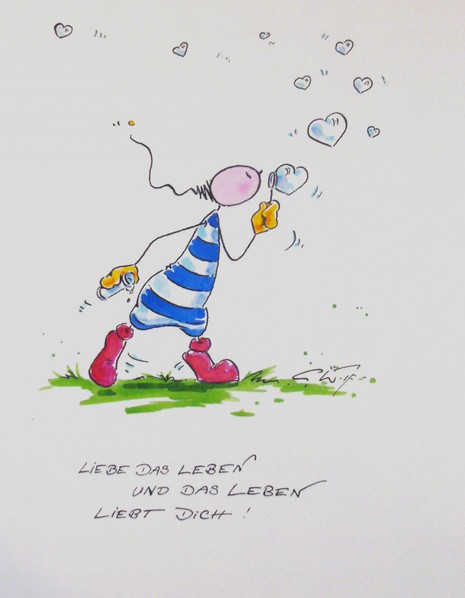 Liebe das Leben und das Leben liebt dich!Sonne und Regen, leb den Augenblick!Lachen und Weinen, Freude und Leid –alles im Leben hat seine Zeit!
Mein Name: _____________________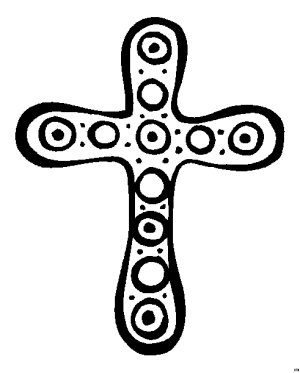 Religion 1. KlasseSchuljahr 2017/18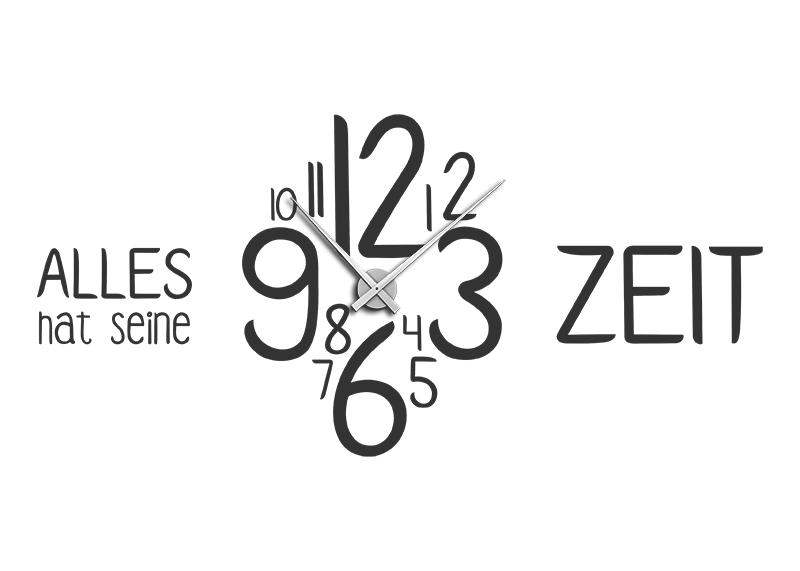 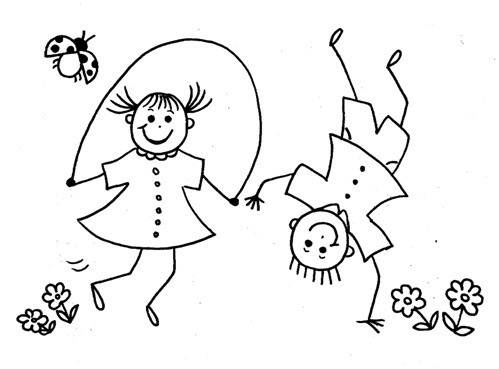 Liebe das Leben und das Leben liebt dich!Sonne und Regen, leb den Augenblick!Lachen und Weinen, Freude und Leid –alles im Leben hat seine Zeit!
Mein Name: _____________________Religion 1. KlasseSchuljahr 2017/18